Volunteer Services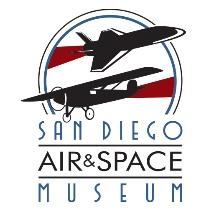 San Diego Air & Space Museum2001 Pan American PlazaSan Diego, CA 92101Please print clearly and complete all sections.Name (First)_____________________________________ (Last)____________________________________Home Address____________________________________________________________________________City____________________________________________ State____________ Zip_____________________Home Phone____________________________________ Cell Phone________________________________Occupation_____________________________________ Employer_________________________________Please select which museum location and area you would like to volunteer in:San Diego Air and Space Museum (Balboa Park)__		Gillespie Field Annex (El Cajon)____Library & Archives	__Collection Care				__Collection Care__Fabrication		__Internship					__Facilities__EducationWhat days and times are you available?__Monday	__Tuesday	__Wednesday		__Thursday	__Friday	__Weekends__Mornings	__AfternoonsEducationName of School: _________________________________________________________________Grade In School: _______________General BackgroundPlease tell us about any experience you may have with aviation.  If you have a resume, please attach.________________________________________________________________________________________________________________________________________________________________________________________________________________________________________________________________________________________________________________________________________________________Why are you interested in becoming a volunteer at the San Diego Air & Space Museum?__________________________________________________________________________________________________________________________________________________________________________________________________________________________________________________________________Certification and AcknowledgementI certify that all information submitted on this volunteer application or in my resume, interview, or other information I have provided is true and complete and that I have not knowingly withheld any information that would affect my application to volunteer at the San Diego Air & Space Museum. Volunteers must have no convictions for crimes of a sexual nature, for crimes against a child, or for crimes of violence. If disclosed in advance, the standard may be waived by the San Diego Air & Space Museum Volunteer Office for misdemeanor charges under special circumstances.If accepted as a volunteer, I understand and agree that I will be evaluated for job performance and may be terminated for poor performance or inappropriate behavior according to Museum procedures.Signature of Legal Guardian _____________________________________________Date________________Signature of Applicant__________________________________________________  Date_______________